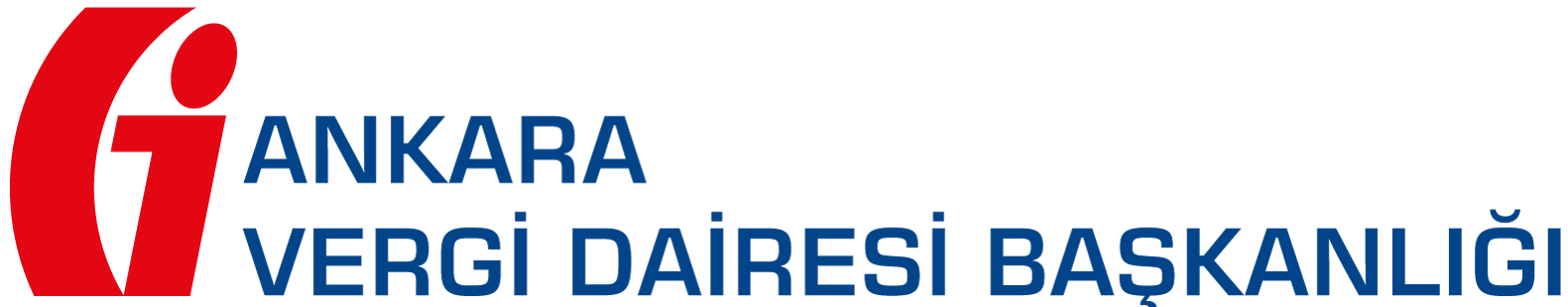 BİLGİ NOTU BİRİM   :  Mükellef Hizmetleri Daire Başkanlığı KONU   :  Kurum Kültürümüzün Etkili Ve Tutarlı Bir Şekilde Yansıtılmasını Sağlamak Amacıyla Kurumsal Kimlik Kılavuzu Hazırlanması TARİH  :  18.07.2023